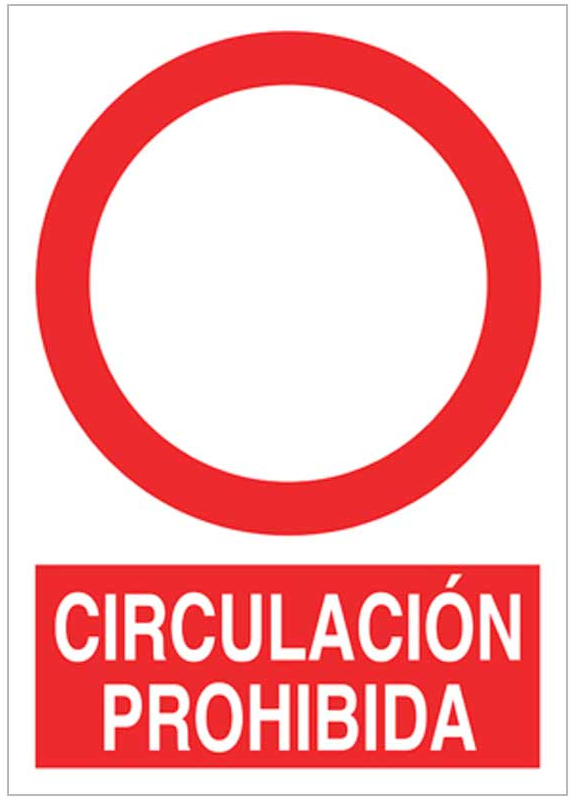 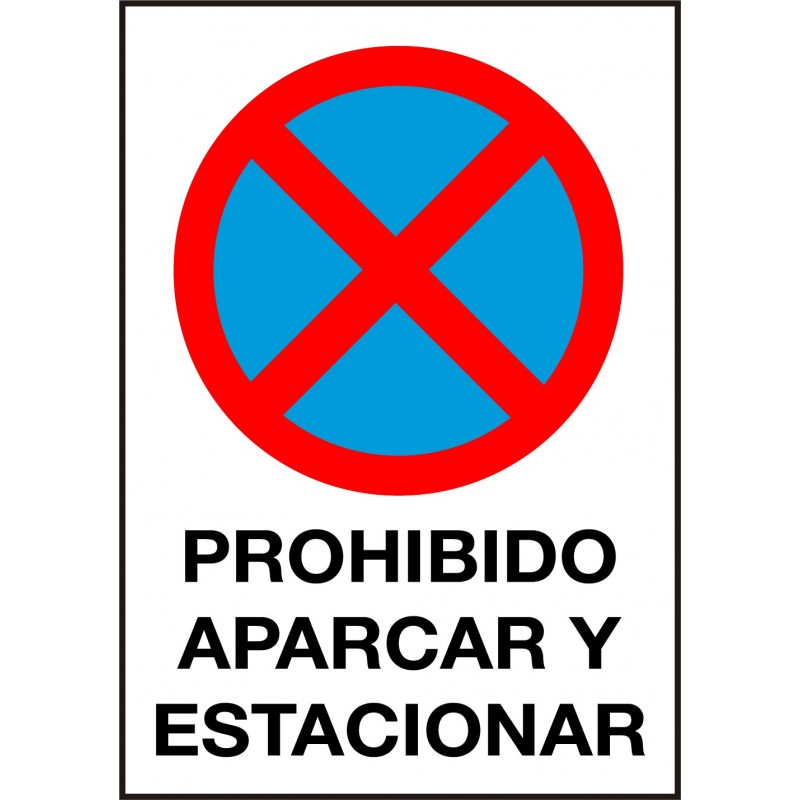 POR MOTIVO DE PROCESIÓNQUEDA PROHIBIDO ESTACIONAR Y CIRCULAR DESDE: LAS  19:30 h. HASTA LAS 21:00 h. EL MIERCOLES 27 DE MARZO EN LA- PLAZA DE LA IGLESIA 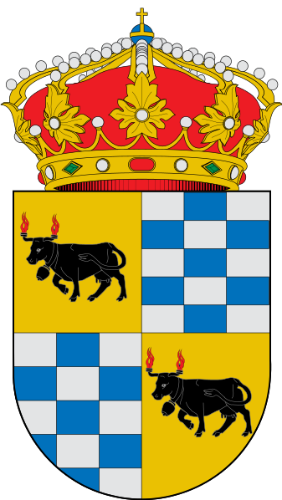                                                                        EXMO. AYUNTAMIENTO DE TORNAVACAS